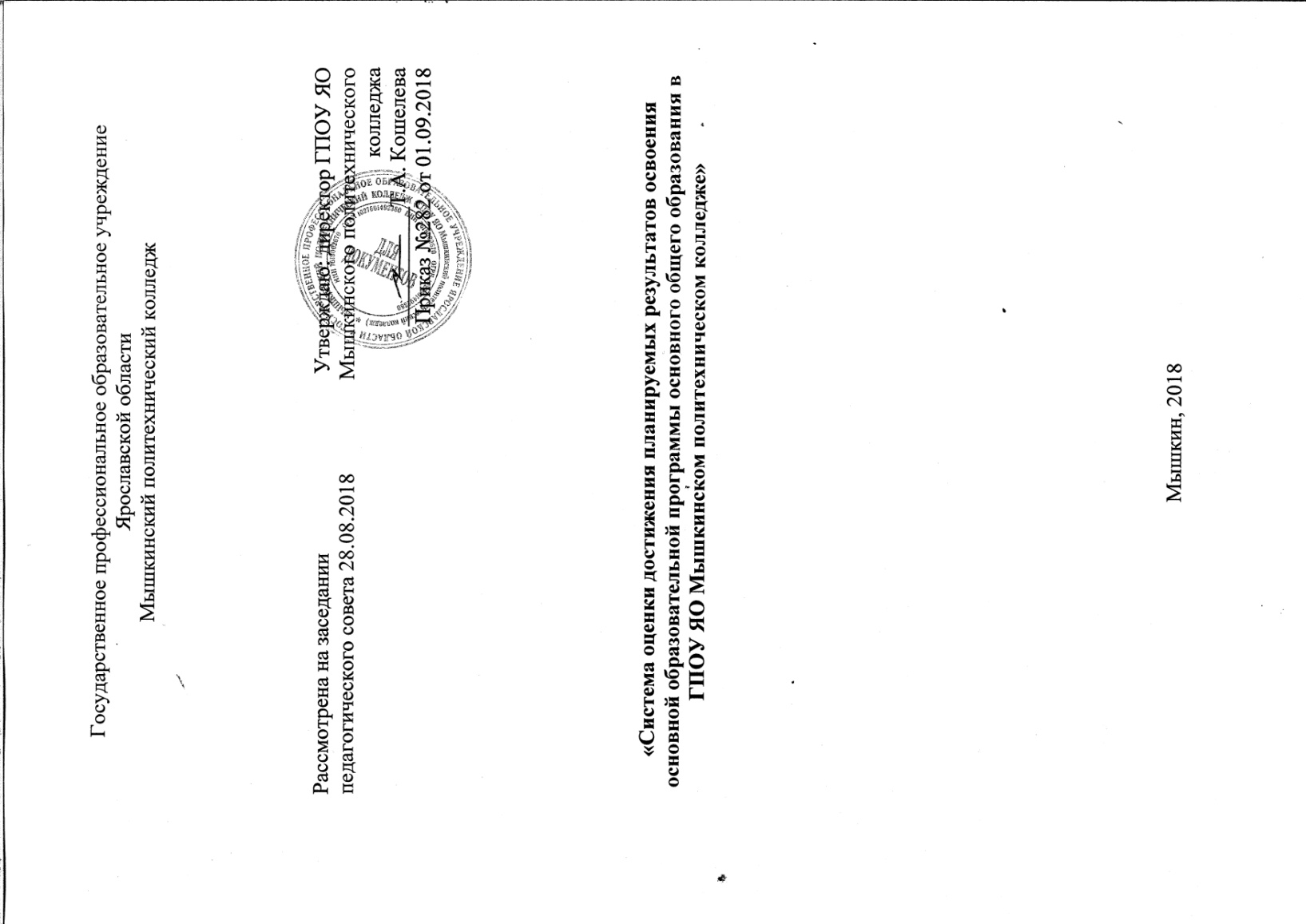 Государственное профессиональное образовательное учреждение Ярославской областиМышкинский политехнический колледж  «Система оценки достижения планируемых результатов освоения основной образовательной программы основного общего образования в ГПОУ ЯО Мышкинском политехническом колледже»Мышкин, 20181. Общие положенияСистема оценки достижения планируемых результатов (далее – система оценки) является частью системы оценки и управления качеством образования в образовательной организации. Система оценки достижения планируемых результатов освоения ООП ООО должна включать описание организации и содержание государственной итоговой аттестации обучающихся, промежуточной аттестации в рамках урочной и внеурочной деятельности, итоговой оценки по предметам, не выносимых на государственную итоговую аттестацию обучающихся, и оценки проектной деятельности обучающихся.Основными направлениями и целями оценочной деятельности в образовательной организации в соответствии с требованиями ФГОС ООО являются:оценка образовательных достижений обучающихся на различных этапах обучения как основа их промежуточной и итоговой аттестации, а также основа процедур внутреннего мониторинга образовательной организации, мониторинговых исследований регионального и федерального уровней;оценка результатов деятельности педагогических кадров как основа аттестационных процедур;оценка результатов деятельности образовательной организации как основа аккредитационных процедур.Основным объектом системы оценки, ее содержательной и критериальной базой выступают требования ФГОС, которые конкретизируются в планируемых результатах освоения обучающимися ООП ООО образовательной организации.Система оценки включает процедуры внутренней и внешней оценки.Внутренняя оценка включает:входной контроль,текущую и тематическую оценку,внутренний мониторинг образовательных достижений,промежуточную и итоговую аттестацию обучающихся.К внешним процедурам относятся:государственная итоговая аттестация,независимая оценка качества образования;мониторинговые исследования регионального и федерального уровней.В соответствии с ФГОС ООО система оценки образовательной организации реализует системно-деятельностный, уровневый и комплексный подходы к оценке образовательных достижений.2. Особенности оценки личностных, метапредметных и предметных результатов2.1. Особенности оценки личностных результатовФормирование личностных результатов обеспечивается в ходе реализации всех компонентов образовательного процесса, включая внеурочную деятельность.В соответствии с требованиями ФГОС достижение личностных результатов не выносится на итоговую оценку обучающихся, а является предметом оценки эффективности воспитательно-образовательной деятельности образовательной организации. Во внутреннем мониторинге в целях оптимизации личностного развития обучающихся используется оценка сформированности отдельных личностных результатов, проявляющихся в:соблюдении норм и правил поведения, принятых в образовательной организации;участии в общественной жизни образовательной организации, ближайшего социального окружения, страны, общественно-полезной деятельности;ответственности за результаты обучения;готовности и способности делать осознанный выбор своей образовательной траектории, в том числе выбор профессии/специальности;ценностно-смысловых установках обучающихся, формируемых средствами различных предметов в рамках системы общего образования.Внутренний мониторинг организуется администрацией образовательной организации и осуществляется классным руководителем/ мастером производственного обучения  преимущественно на основе ежедневных наблюдений в ходе учебных занятий и внеурочной деятельности, которые обобщаются и представляются в виде характеристики по форме, установленной образовательной организацией. Любое использование данных, полученных в ходе мониторинговых исследований, возможно только в соответствии с Федеральным законом от 17.07.2006 №152-ФЗ «О персональных данных».2.2. Особенности оценки метапредметных результатовОценка метапредметных результатов представляет собой оценку достижения планируемых результатов освоения основной образовательной программы, которые представлены в междисциплинарной программе формирования универсальных учебных действий. Формирование метапредметных результатов обеспечивается за счет всех учебных предметов и внеурочной деятельности.Основным объектом и предметом оценки метапредметных результатов являются:способность и готовность к освоению систематических знаний, их самостоятельному пополнению, переносу и интеграции;способность работать с информацией;способность к сотрудничеству и коммуникации;способность к решению личностно и социально значимых проблем и воплощению найденных решений в практику;способность и готовность к использованию ИКТ в целях обучения и развития;способность к самоорганизации, саморегуляции и рефлексии.Оценка достижения метапредметных результатов осуществляется администрацией образовательной организации в ходе внутреннего мониторинга. Содержание и периодичность данного мониторинга устанавливается решением педагогического совета. Основной процедурой итоговой оценки достижения метапредметных результатов является защита итогового индивидуального проекта (Приложения 1, 2).2.3. Особенности оценки предметных результатовОценка предметных результатов представляет собой оценку достижения обучающимся планируемых результатов по отдельным предметам.Формирование этих результатов обеспечивается каждым учебным предметом.Основным предметом оценки в соответствии с требованиями ФГОС ООО является способность к решению учебно-познавательных и учебно-практических задач, основанных на изучаемом учебном материале, с использованием способов действий, соответствующих содержанию учебных предметов, в том числе — метапредметных (познавательных, регулятивных, коммуникативных) действий.Оценка предметных результатов ведется каждым преподавателем в ходе процедур текущей, тематической, промежуточной и итоговой оценки, а также администрацией образовательной организации в ходе внутреннего мониторинга (Приложения 3, 4).3. Организация и содержание оценочных процедурВходной контроль  представляет собой процедуру оценки готовности к обучению на данном уровне образования. Проводится администрацией образовательной организации в начале 1-го курса обучения и выступает как основа для оценки динамики образовательных достижений. Объектом оценки являются: структура мотивации, сформированность учебной деятельности, владение универсальными и специфическими для основных учебных предметов познавательными средствами, в том числе: средствами работы с информацией, знако-символическими средствами, логическими операциями. Результаты входного контроля являются основанием для корректировки рабочих программ и индивидуализации учебного процесса.Текущая оценка представляет собой процедуру оценки индивидуального продвижения в освоении программы учебного предмета. Объектом текущей оценки являются тематические планируемые результаты, этапы освоения которых зафиксированы в тематическом планировании. В текущей оценке используется весь арсенал форм и методов проверки  с учетом особенностей учебного предмета и особенностей контрольно-оценочной деятельности преподавателя. Результаты текущей оценки являются основой для индивидуализации учебного процесса.Тематическая оценка представляет собой процедуру оценки уровня достижения тематических планируемых результатов по предмету, которая может вестись как в ходе изучения темы, так и в конце ее изучения. Оценочные процедуры подбираются так, чтобы они предусматривали возможность оценки достижения всей совокупности планируемых результатов и каждого из них. Результаты тематической оценки являются основанием для коррекции учебного процесса и его индивидуализации.Внутренний мониторинг представляет собой процедуры:оценки уровня достижения предметных и метапредметных результатов;оценки уровня достижения той части личностных результатов, которые связаны с оценкой поведения, прилежания, а также с оценкой учебной самостоятельности, готовности и способности делать осознанный выбор профиля обучения;оценки уровня профессионального мастерства преподавателя, осуществляемого на основе административных проверочных работ, анализа посещенных уроков, анализа качества учебных заданий, предлагаемых преподавателем обучающимся.Содержание и периодичность внутреннего мониторинга устанавливается решением педагогического совета. Результаты внутреннего мониторинга являются основанием для рекомендаций как для текущей коррекции учебного процесса и его индивидуализации, так и для повышения квалификации преподавателя, а в части оценки уровня достижений обучающихся обобщаются и отражаются в их характеристиках.Промежуточная аттестация представляет собой процедуру аттестации обучающихся на уровне основного общего образования и проводится в формах, определенных учебным планом, в сроки, определенными календарным учебным графиком, и в порядке, установленном образовательной организацией, на основе результатов накопленной оценки и результатов выполнения тематических проверочных работ.Промежуточная оценка, фиксирующая достижение предметных планируемых результатов и универсальных учебных действий на уровне не ниже базового, является основанием для допуска обучающегося к государственной итоговой аттестации. Государственная итоговая аттестацияВ соответствии со статьей № 59 Федерального закона «Об образовании в Российской Федерации» государственная итоговая аттестация (далее – ГИА) является обязательной процедурой, завершающей освоение основной образовательной программы основного общего образования, целью которой является установление уровня образовательных достижений выпускников. Порядок проведения ГИА регламентируется Законом, иными нормативными актами.Итоговая оценка (итоговая аттестация) по предмету складывается из результатов внутренней и внешней оценки. К результатам внешней оценки относятся результаты ГИА. К результатам внутренней оценки относятся предметные результаты, зафиксированные в системе накопленной оценки и результаты выполнения итоговой работы по предмету. По предметам, не вынесенным на ГИА, итоговая оценка ставится на основе результатов только внутренней оценки. Итоговая оценка по предмету фиксируется в документе об уровне образования государственного образца – аттестате об основном общем образовании.Характеристика готовится на основании:объективных показателей образовательных достижений обучающегося на уровне основного общего образования;экспертных оценок классного руководителя и преподавателей, обучавших данного выпускника на уровне основного общего образования.В характеристике выпускника:отмечаются образовательные достижения и выявленные проблемы обучающегося по освоению личностных, метапредметных и предметных результатов.4. Нормативная база системы оценки достижения планируемых результатов освоения ООП ОООНа основании выше изложенного в профессиональной образовательной организации, реализующей ФГОС ООО, необходимо разработать следующие локальные документы и методические рекомендации по системе оценки достижения планируемых результатов освоения ООП ООО (примерный перечень):положение о системе оценки достижений планируемых результатов освоения ООП ООО;положение о входном контроле для поступающих на обучение по ООП ООО;положение о формах, периодичности и порядке текущего контроля успеваемости и промежуточной аттестации обучающихся по освоению ООП ООО;положение по разработке и защите  итогового учебного проекта на уровне основного общего образования;другие локальные акты ОО.ПРИЛОЖЕНИЕ 1Итоговый индивидуальный проектИтоговый индивидуальный проект представляет собой учебный проект, выполняемый обучающимся в рамках одного или нескольких учебных предметов с целью продемонстрировать свои достижения в самостоятельном освоении содержания избранных областей знаний и/или видов деятельности и способность проектировать и осуществлять целесообразную и результативную деятельность (учебно-познавательную, конструкторскую, социальную, художественно-творческую, иную).Требования к организации проектной деятельности, к содержанию и направленности проекта, а также критерии оценки проектной работы разрабатываются с учетом целей и задач проектной деятельности на данном этапе образования и с учетом особенностей образовательной организации. Выполнение индивидуального итогового проекта обязательно для каждого обучающегося. Обучающиеся самостоятельно выбирают тему проекта и руководителя. План реализации проекта разрабатывается обучающимися совместно с руководителем проекта.Требования к защите индивидуального проекта:Защита осуществляется в процессе специально организованной комиссии или на конференции образовательной организации, в ходе которой публично представляются результаты работы над проектами и демонстрируется уровень овладения обучающимися отдельных элементов проектной деятельности.Результаты выполнения проекта оцениваются по итогам рассмотрения комиссией представленного продукта с краткой пояснительной запиской, презентации обучающегося и отзыва руководителя.В соответствии с принятой системой оценки выделяются два уровня сформированности навыков проектной деятельности: базовый и повышенный. Главное отличие выделенных уровней состоит в степени самостоятельности обучающегося в ходе выполнения проекта.Индивидуальный проект оценивается по следующим критериям:ПРИЛОЖЕНИЕ 2При выполнении итогового проекта, в рамках реализации ООП ООО, возможно использование карты наблюдения.ПРИМЕР КАРТЫ НАБЛЮДЕНИЯза ходом выполнения индивидуального проекта(для руководителя проекта)Отметьте  верное утверждение Общий балл _________________  Уровень сформированности метапредметных результатов______________Повышенный уровень (86-100%) – 19 – 22 баллаБазовый уровень (63-86%) – 19-15 балловНизкий уровень (0-63%) – 0-14 балловПРИЛОЖЕНИ 3Система оценки предметных результатов предусматривает уровневый подход к содержанию оценки и инструментарию для оценки достигнутых результатов:ПРИЛОЖЕНИЕ 4Критерии и нормы оценки достижения предметных результатовОценка предметных результатов представляет собой оценку достижения обучающимся планируемых результатов по отдельным предметам. Контроль  за уровнем знаний обучающихся предусматривает проведение устных опросов, лабораторных, практических,  контрольных работ. Результаты обучения оцениваются по пятибальной системе.Критерий оценки устного ответа       При оценке учитываются следующие качественные показатели ответов:правильность и осознанность изложения содержания материала, полнота раскрытия понятий, точность употребления научных терминов;полнота и самостоятельность;речевая грамотность и логическая последовательность;число и характер ошибок (существенные или несущественные). Отметка «5»: ответ полный и правильный на основании изученных теорий;  материал изложен в определенной логической последовательности, правильно употреблены научные термины; ответ самостоятельный. Отметка «4»:ответ полный и правильный на сновании изученных теорий; материал изложен в определенной логической последовательности, при этом допущены две-три несущественные ошибки, исправленные по требованию преподавателя.Отметка «3»: ответ полный, но при этом допущена существенная ошибка или ответ неполный, несвязный. Отметка «2»:при ответе обнаружено непонимание обучающимся основного содержания учебного материала или допущены существенные ошибки, которые обучающейся не может исправить при наводящих вопросах преподавателя. Отметка «1»:отсутствие ответа.2. Критерий оценки  письменных контрольных работ Отметка «5»: письменная контрольная работа выполнена без ошибок (или допущено не более одного недочёта); соблюдена культура письменной речи; соблюдены правила оформления письменной работы. Отметка «4»: письменная контрольная работа выполнена полностью, соблюдена культура письменной речи, соблюдены правила оформления письменной работы, но в ней допущено не более одной негрубой ошибки и одного недочёта (или не более двух недочётов); соблюдена культура письменной речи; небольшие помарки при ведении записей. Отметка «3»: письменная контрольная работа выполнена полностью, но:допущено не более двух грубых ошибок, или не более одной грубой, одной негрубой ошибки и одного недочёта, или не более трёх негрубых ошибок,или одной негрубой ошибки и трёх недочётов, или отсутствие ошибок, но пять недочётов. допущено незначительное несоблюдение основных норм культуры письменной речи, правил оформления письменных работ. правильно выполнено не менее половины работы; Отметка «2»:правильно выполнено менее половины письменной работы;письменная работа выполнена полностью, но: допущено число ошибок и недочётов, превосходящее норму, при которой может быть выставлена оценка "3"; допущено значительное несоблюдение основных норм культуры письменной речи, правил оформления письменных работ.     Отметка «1»:отсутствие ответа.3. Критерий оценки выполнения  тестового заданияКоличество заданий в тесте определяется исходя из:целевой направленности теста;видов тестовых заданий;норматива времени на проведение теста.За каждое задание в тесте устанавливается максимальное количество баллов.  Общая сумма баллов за все правильные ответы составляет наивысший балл по тесту.  Устанавливается диапазон баллов, которые необходимо набрать для того, чтобы получить отличную, хорошую, удовлетворительную или неудовлетворительную оценки. В процентном соотношении оценки (по пятибалльной системе) рекомендуется  выставлять в следующих диапазонах: отметка «5» — выполнено верно заданий 100-90%;отметка «4» — выполнено верно  заданий 89-80%;отметка «3» — выполнено верно  теста 79-70%;отметка «2» — выполнено верно менее  70% теста;отметка «1» — отсутствие ответа. 4. Критерий оценки  практических и лабораторных работ. Оценка ставится на основании наблюдения за обучающимися при выполнении эксперимента и письменного отчета за работу.Отметка «5»: работа выполнена в полном объёме с соблюдением необходимой   последовательности проведения опытов, измерений; соблюдаются правила техники безопасности при выполнении работ, поддерживается чистота рабочего места, экономно расходуются материалы;грамотно, логично описан ход практических (лабораторных) работ, правильно сформулированы выводы; точно и аккуратно выполнены все записи, таблицы, рисунки, чертежи, графики, вычисления;   Отметка «4»:работа выполнена полностью в соответствии с требованиями при оценивании результатов на "5", но в вычислениях, измерениях допущено два — три недочёта или одна негрубая ошибка и один недочёт; при оформлении работ допущены неточности в описании хода действий; сделаны неполные выводы при обобщении.    Отметка «3»: работа выполнена правильно не менее, чем на 50%;или работа выполнена полностью, но:               допущена существенная  ошибка в ходе эксперимента, в объяснении, в оформлении работы, неточно сформулированы выводы, обобщения; допущена существенная ошибка в соблюдении правил техники безопасности при работе с веществами и оборудованием, которая исправляется по требованию учителя.   Отметка «2»:не определена самостоятельно цель работы, не подготовлено нужное оборудование, работа выполнена не полностью, и объём выполненной части не позволяет сделать правильные выводы. допущены две и более существенные ошибки в ходе работ, которые не может исправить даже  по требованию педагога или производит измерения, вычисления, наблюдения неверно. Рассмотрена на заседании педагогического совета 28.08.2018Утверждаю: директор ГПОУ ЯО Мышкинского политехнического колледжа___________Т.А. КошелеваПриказ №282 от 01.09.2018КритерийУровни сформированности навыков проектной деятельностиУровни сформированности навыков проектной деятельностиКритерийБазовыйПовышенныйСпособность к самостоятельному приобретению знаний и решению проблемРабота в целом свидетельствует о способности самостоятельно с опорой на помощь руководителя ставить проблему и находить пути ее решения; продемонстрирована способность приобретать новые знания и/ или осваивать новые способы действий, достигать более глубокого понимания изученногоРабота в целом свидетельствует о способности самостоятельно ставить проблему и находить пути ее решения; продемонстрировано свободное владение логическими операциями, навыками критического мышления, умение самостоятельно мыслить; продемонстрирована способность на этой основе приобретать новые знания и/ или осваивать новые способы действий, достигать более глубокого понимания проблемы Сформированность предметных знаний и способов действийПродемонстрировано понимание содержания выполненной работы. В работе и в ответах на вопросы по содержанию работы отсутствуют грубые ошибкиПродемонстрировано свободное владение предметом проектной деятельности. Ошибки отсутствуютСформированность регулятивных действийПродемонстрированы навыки определения темы и планирования работы. Работа доведена до конца и представлена комиссии; некоторые этапы выполнялись под контролем и при поддержке руководителя. При этом проявляются отдельные элементы самооценки и самоконтроля обучающегосяРабота тщательно спланирована и последовательно реализована, своевременно пройдены все необходимые этапы обсуждения и представления. Контроль и коррекция осуществлялись самостоятельноСформированность коммуникативных действийПродемонстрированы навыки оформления проектной работы и пояснительной записки, а также подготовки простой презентации. Обучающейся отвечает на вопросы Тема ясно определена и пояснена. Текст/ сообщение хорошо структурированы. Все мысли выражены ясно, логично, последовательно, аргументированно. Работа/ сообщение вызывает интерес. Обучающейся свободно отвечает на вопросыОрганизационный этапОрганизационный этапОрганизационный этапОрганизационный этапОрганизационный этапТема проекта определена с помощью руководителя0 баллов0 баллов0 балловТема проекта определена самостоятельно, с опорой на помощь руководителя1 балл1 балл1 баллПреобразовывает практическую задачу в познавательную с помощью руководителяПреобразовывает практическую задачу в познавательную с помощью руководителя0 баллов0 балловПреобразовывает практическую задачу в познавательную с опорой на помощь руководителяПреобразовывает практическую задачу в познавательную с опорой на помощь руководителя1 балл1 баллФормулирует проблему с помощью руководителя0 баллов0 баллов0 балловФормулирует проблему с опорой на помощь руководителя1 балл1 балл1 баллАнализ и поиск проблемы выполнены с помощью руководителя.0 баллов0 баллов0 балловАнализ и поиск проблемы выполнены с опорой на помощь руководителя1 балл1 балл1 баллПознавательную цель и задачи формулирует с опорой на помощь руководителя0 баллов0 баллов0 балловСамостоятельно формулирует познавательную цель и задачи1 балл1 балл1 баллСодержание и направление проектаСодержание и направление проектаСодержание и направление проектаСодержание и направление проектаСодержание и направление проектаС помощью руководителя выстраивает систему вопросов, обеспечивающих эффективность собственной деятельности0 баллов0 баллов0 балловС опорой на руководителя или самостоятельно выстраивает систему вопросов, обеспечивающих эффективность собственной деятельности1 балл1 балл1 баллРаботает с текстом при непосредственном участии руководителя0 баллов0 баллов0 балловСамостоятельно работает с текстом1 балл1 балл1 баллПоиск информации с использованием различных источников при непосредственной помощи руководителя0 баллов0 баллов0 балловСамостоятельно или с опорой на руководителя осуществляет поиск информации с использованием различных источников1 балл1 балл1 баллРаботает над созданием структурированных текстов непосредственно при помощи руководителя0 баллов0 баллов0 балловСамостоятельно или с опорой на руководителя создает структурированные тексты1 балл1 балл1 баллВыстраивает алгоритм деятельности при помощи руководителя0 баллов0 баллов0 балловВыстраивает алгоритм деятельности самостоятельно или с опорой на руководителя1 балл1 балл1 баллСоставляет планы, в том числе альтернативные при помощи руководителя0 баллов0 баллов0 балловСоставляет планы, в том числе альтернативные самостоятельно или с опорой на руководителя1 балл1 балл1 баллПланирует учебный проект с помощью руководителя0 баллов0 баллов0 балловСамостоятельно или с опорой на руководителя планирует учебный проект1 балл1 балл1 баллПроводит корректировку своей деятельности с помощью руководителя0 баллов0 баллов0 балловПроводит корректировку своей деятельности самостоятельно или с опорой на руководителя1 балл1 балл1 баллЗащита проектаЗащита проектаЗащита проектаЗащита проектаЗащита проектаОформляет учебный проект в соответствии с требованиями с помощью руководителяОформляет учебный проект в соответствии с требованиями с помощью руководителя0 балловОформляет учебный проект в соответствии с требованиями самостоятельно или с опорой на руководителяОформляет учебный проект в соответствии с требованиями самостоятельно или с опорой на руководителя1 баллПредставляет учебный проект в форме устной презентации с использованием объектов наглядности с помощью руководителя. Не умеет аргументировано без помощи руководителя отвечать на вопросыПредставляет учебный проект в форме устной презентации с использованием объектов наглядности с помощью руководителя. Не умеет аргументировано без помощи руководителя отвечать на вопросы0 балловСамостоятельно представляет учебный проект в форме устной презентации с использованием объектов наглядности. Самостоятельно или с опорой на руководителя умеет аргументировано отвечать на вопросыСамостоятельно представляет учебный проект в форме устной презентации с использованием объектов наглядности. Самостоятельно или с опорой на руководителя умеет аргументировано отвечать на вопросы1 баллИспытывает трудности при представлении проекта спорить и отстаивать свою позициюИспытывает трудности при представлении проекта спорить и отстаивать свою позицию0 балловУмеет при представлении проекта спорить и отстаивать свою позициюУмеет при представлении проекта спорить и отстаивать свою позицию1 баллИспытывает трудности для выражения своих чувств, мыслей.Испытывает трудности для выражения своих чувств, мыслей.0 балловВладеет монологической и диалогической формами речи в соответствии с грамматическими и синтаксическими нормами родного языкаВладеет монологической и диалогической формами речи в соответствии с грамматическими и синтаксическими нормами родного языка1 баллС помощью руководителя строит монологические контекстные высказыванияС помощью руководителя строит монологические контекстные высказывания0 балловСамостоятельно или с опорой на руководителя строит монологические контекстные высказыванияСамостоятельно или с опорой на руководителя строит монологические контекстные высказывания1 баллС помощью руководителя определяет возможность использования проектаС помощью руководителя определяет возможность использования проекта0 баллов0 балловВладеет различными формами монологической и диалогической речи для решения социокультурных задач, конкретное определение возможностей использования результатов проектаВладеет различными формами монологической и диалогической речи для решения социокультурных задач, конкретное определение возможностей использования результатов проекта1 балл1 баллКритерии оценки проектной деятельностиКритерии оценки проектной деятельностиКритерии оценки проектной деятельностиКритерии оценки проектной деятельностиКритерии оценки проектной деятельностиОсуществляет превентивный контроль по результату и способу действия при помощи руководителяОсуществляет превентивный контроль по результату и способу действия при помощи руководителя0 баллов0 балловСамостоятельно или с опорой на руководителя осуществляет превентивный контроль по результату и способу действияСамостоятельно или с опорой на руководителя осуществляет превентивный контроль по результату и способу действия1 балл1 баллПроводит самоконтроль и самооценку хода и результатов выполнения учебного проекта (учебного исследования) при помощи руководителяПроводит самоконтроль и самооценку хода и результатов выполнения учебного проекта (учебного исследования) при помощи руководителя0 баллов0 балловСамостоятельно или с опорой на руководителя проводит самоконтроль и самооценку хода и результатов выполнения учебного проекта (учебного исследования).Самостоятельно или с опорой на руководителя проводит самоконтроль и самооценку хода и результатов выполнения учебного проекта (учебного исследования).1 балл1 баллОценивает и принимает решения, определяющие дальнейшую деятельность при помощи руководителяОценивает и принимает решения, определяющие дальнейшую деятельность при помощи руководителя0 баллов0 балловОценивает и принимает решения, определяющие дальнейшую деятельность самостоятельно или с опорой на руководителяОценивает и принимает решения, определяющие дальнейшую деятельность самостоятельно или с опорой на руководителя1 балл1 баллУровни успешностиКритерии и показателиОценка результатаОтметка в баллахВысокий уровеньполнота освоения планируемых результатов;уровень овладения учебными действиями;сформированность интересов к предметной области;самостоятельно добытые знания и усвоенные умения отлично«5»Повышенный уровеньполнота освоения планируемых результатов;уровень овладения учебными действиями;сформированность интересов к предметной областихорошо«4»Базовый уровеньобучающийся демонстрирует освоение учебных действий с опорной системой знаний в рамках диапазона выделенных задачудовлетво-рительно«3»Пониженный уровеньотсутствие систематической базовой подготовки;обучающийся освоил меньше половины планируемых результатов;имеются значительные пробелы в знаниях, дальнейшее обучение затрудненнонеудовлетво-рительно«2»Низкий уровеньналичие отдельных фрагментальных знаний по предмету;обучающемуся требуется специальная помощь в освоении учебного предмета,  формировании мотивации у обучению, развитию интереса к изучаемой предметной областинеудовлетво-рительно«1»